第6回スマート★づくり研究会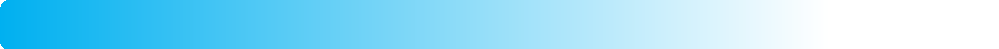 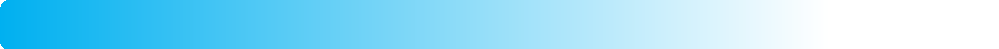 参加申込書締め切り：９月１７日（金）※ Web参加となりますので、E-mailが必須です山口県産業技術センター案内図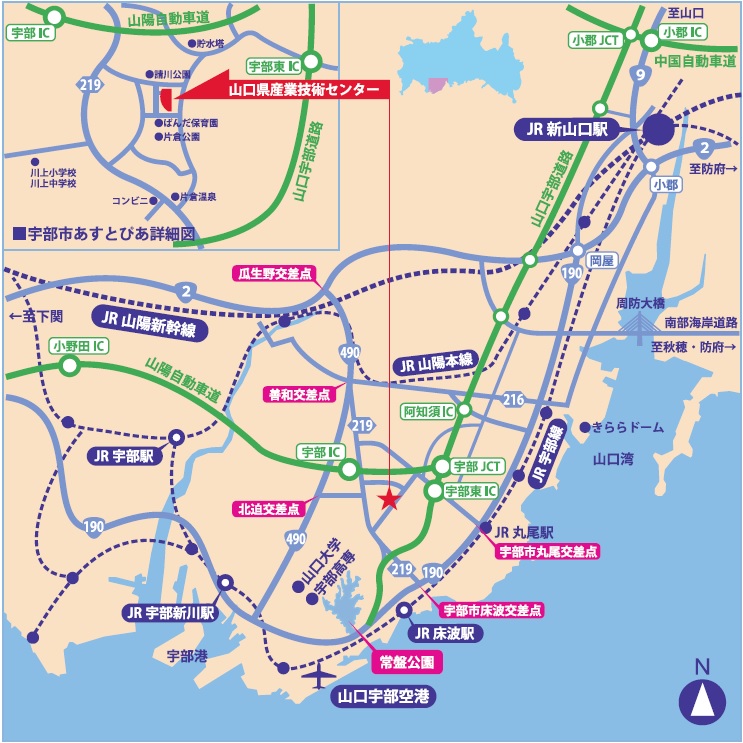 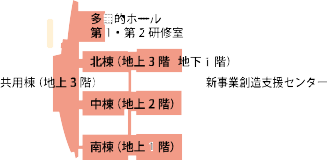 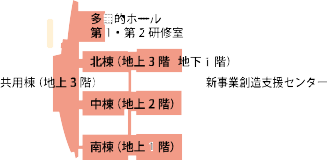 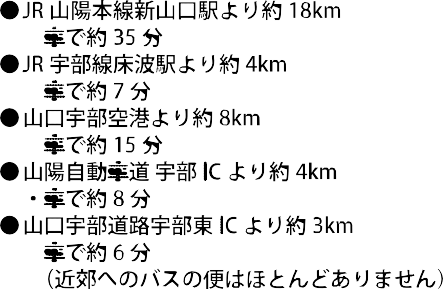 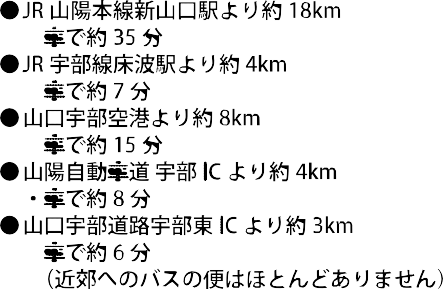 ◆事務局・お問い合わせ〒755-0195  山口県宇部市あすとぴあ四丁目1番1号（地独）山口県産業技術センター　企業支援部　設計制御グループTEL：0836-53-5055	FAX：0836-53-5071E-mail：yoshiki@iti-yamaguchi.or.jp	URL：https://www.iti-yamaguchi.or.jp/※ご記入いただいた個人情報は適切に管理し、セミナーのご案内など弊所関連の活動の範囲内でのみ利用します。企業･団体名参 加 者部署：氏名：参加区分： Ｗｅｂ参加E-mail：参 加 者部署：氏名：参加区分： Ｗｅｂ参加E-mail：参 加 者部署：氏名：参加区分： Ｗｅｂ参加E-mail：参 加 者部署：氏名：参加区分： Ｗｅｂ参加E-mail：